Форма бланка утверждена РешениемМС МО «Купчино» от24.10.2019 № 14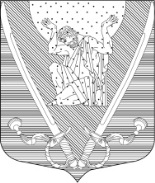 МУНИЦИПАЛЬНЫЙ СОВЕТвнутригородского муниципального образованияСанкт-Петербургамуниципальный округ Купчино6 СОЗЫВ (2019-2024 г.г.)192212,  Санкт-Петербург,  ул. Будапештская,  дом 19,  корп. 1;  тел/ факс (812)703-04-10,  e-mail:mocupсh@gmail.comР Е Ш Е Н И Е № 0228.02.2022 г.									     Санкт-Петербург«Об отчете и.о. Главы Местной администрации ВМО «Купчино» о результатах деятельности Местной администрации по исполнению муниципальных программ и местного бюджета за 1-е полугодие, 9 месяцев, и за 2021 год, в том числе, о решении вопросов, поставленных МС МО «Купчино»Заслушав во исполнение требований подпунктов 2, 4, 9 пункта 1 статьи 21, подпункта 6.7. статьи 32 «Устава внутригородского муниципального образования Санкт-Петербурга муниципальный округ Купчино» отчеты и.о. Главы Местной администрации ВМО «Купчино»,Муниципальный Совет Р Е Ш И Л:Признать деятельность Местной администрации за 1-е полугодие 2021 года и и.о. Главы местной администрации Кирпиченкова С.А. удовлетворительной.Одобрить отчет и.о. Главы местной администрации ВМО «Купчино» Кирпиченкова С.А. о результатах деятельности Местной администрации по исполнению муниципальных  программ и местного бюджета МО «Купчино», в том числе, о решении вопросов, поставленных Муниципальным Советом МО «Купчино» за 1-е полугодие 2021 года (согласно приложению №1).Признать деятельность Местной администрации за 9 месяцев 2021 года и и.о. Главы местной администрации Кирпиченкова С.А. удовлетворительной.Одобрить отчет и.о. Главы местной администрации ВМО «Купчино» Кирпиченкова С.А. о результатах деятельности Местной администрации по исполнению муниципальных  программ и местного бюджета ВМО «Купчино», в том числе, о решении вопросов, поставленных Муниципальным Советом МО «Купчино» за 9 месяцев 2021 года (согласно приложению №2).Признать деятельность Местной администрации за 2021 год и и.о. Главы местной администрации Борисова К.В. удовлетворительной.Одобрить отчет и.о. Главы местной администрации ВМО «Купчино» Борисова К.В. о результатах деятельности Местной администрации по исполнению муниципальных  программ и местного бюджета МО «Купчино», в том числе, о решении вопросов, поставленных Муниципальным Советом МО «Купчино» за 2021 год (согласно приложению №3).Обнародовать настоящее решение в соответствии со статьей 42 Устава МО «Купчино».Контроль за исполнением Решения возложить на Главу муниципального образования А.В. Пониматкина.Глава муниципального образования -Председатель Муниципального Совета			                      А.В. ПониматкинПриложение № 1 к Решению МС МО «Купчино» от 28.02.2022 № 02Отчёт и.о. Главы Местной администрации о результатахдеятельности Местной администрации за 1-е полугодие 2021 годаБюджет внутригородского муниципального образования Санкт-Петербурга муниципальный округ Купчино на 2021 год был утвержден Решением Муниципального Совета от 28.12.2020 г. № 52 «Об утверждении местного бюджета внутригородского муниципального образования Санкт-Петербурга муниципальный округ Купчино на 2021 год».по доходам в сумме 99 510,0 тыс. рублей и по расходам 99 510,0 тыс. рублей. Отчет представлен нарастающим итогом с начала года.ДОХОДЫплан – 99 510,0 тыс. руб., исполнено –  49 362,5 тыс. руб., % исполнения составляет – 49,6 %Из них:РАСХОДЫплан – 99 510,0 тыс. руб., исполнено – 29 157,4 тыс. руб., % исполнения составляет –  29,3 %Из них по разделам.Раздел: Общегосударственные вопросыПлан на 2021 год – 29 158,9 тыс. руб., исполнено – 12 591,1 тыс. руб., % исполнения – 43,2%; 1. Муниципальный Совет внутригородского муниципального образования Санкт-Петербурга муниципальный  округ  Купчино План на 2021 год 10 621,7 тыс. руб.; исполнено – 4 355,2 руб.; % исполнения – 41,0%;1.1. Функционирование  высшего должностного лица муниципального образования.План на 2021 год – 1 380,2 тыс. руб., исполнено – 617,9 тыс. руб.; % исполнения – 44,8%;1.2. Функционирование представительного органа местного самоуправления.План на 2021 год – 9 241,5 тыс. руб., исполнено – 3 737,3 тыс. руб.; % исполнения – 40,4%.В раздел входят расходы: заработная плата депутатов, работающих на постоянной основе, муниципальных служащих МС; депутатская компенсация; начисления на заработную плату, услуги связи, оплата коммунальных услуг, услуги по содержанию имущества, прочие услуги, прочие расходы, основные средства (приобретение оргтехники и мебели), приобретение расходных материалов.2. Местная администрация внутригородского муниципального образования Санкт-Петербурга муниципальный  округ  Купчино2.1.Функционирование исполнительного органа местного самоуправления, местной администрации План на 2021 год – 15 614,6 тыс. руб., исполнено – 6 973,3 тыс. руб., % исполнения – 44,6%В раздел входят следующие расходы: заработная плата и начисления на заработную плату, услуги связи, оплата коммунальных услуг, услуги по содержанию имущества, прочие услуги (оплата сопровождения электронно-правовой базы «Консультант плюс», электронных бухгалтерских программ и др.), прочие расходы, основные средства (приобретение оргтехники и мебели), приобретение расходных материалов. Расходы должностных лиц, уполномоченных составлять протоколы об административных правонарушениях.Фактическая численность муниципальных служащих – 17 человек, в том числе в составе Муниципального Совета – 4 человека; в составе Местной администрации – 13 человек.2.2 Расходные обязательства по исполнению государственного полномочия Санкт-Петербурга  по организации и осуществлению деятельности  по опеке и попечительству за счет средств субвенций из бюджета  Санкт-ПетербургаПлан на 2021 год – 2 922,6 тыс. руб., исполнено – 1 262,6 тыс. руб.; % исполнения – 43,2%;В раздел входят следующие расходы: заработная плата и начисления на заработную плату, оплата транспортных услуг муниципальным служащим отдела по опеке и попечительству для совершения служебных разъездов, услуги связи, услуги по содержанию имущества, прочие услуги, приобретение основных средств (оргтехники и мебели), приобретение расходных материалов.Фактическая численность муниципальных служащих органов опеки – 3 человекаРаздел: Национальная безопасность и правоохранительная деятельностьРасходные обязательства  на организацию и осуществление мероприятий по защите населения и территорий от чрезвычайных ситуаций природного и техногенного характера. Мероприятия по гражданской обороне. Проведение подготовки обучения неработающего населения способам защиты и действиям в чрезвычайных ситуациях.План на 2021 год – 100,0 тыс. руб., исполнено – 0,00 тыс. руб., % исполнения – 0%Раздел: Общеэкономические вопросы.Участие в организации и финансировании проведения оплачиваемых общественных работ; временного трудоустройства несовершеннолетних от 14 до 18 лет, безработных граждан; ярмарок вакансий и учебных рабочих мест. Организация трудоустройство несовершеннолетних в летний период.План на 2021 год – 400 тыс. руб., исполнено – 0,00 тыс. руб., % исполнения – 0%Раздел: Жилищно-коммунальное хозяйствоБлагоустройство План на 2021 год – 44 625,2 тыс. руб., исполнено –8 887,2 тыс. руб.; % исполнения – 19,9% По разделам:Благоустройство дворовых территорийПлан на 2021 год – 24 625,2 тыс. руб., исполнено – 1 108,4 тыс. руб.; % исполнения – 4,5%Проведение санитарных рубок (в т.ч. удаление аварийных, больных деревьев и кустарников), реконструкция зеленых насаждений внутриквартального озелененияПлан на 2021 год – 3 000,0 тыс. руб., исполнено – 949,0 тыс. руб.; % исполнения – 31,6%Уборка территорий внутриквартального озелененияПлан на 2021 год – 17 000,00 тыс. руб., исполнено – 6 829,8 тыс. руб.; % исполнения – 40,2%Раздел: ОбразованиеПлан на 2021 год – 700,0 тыс. руб., исполнено – 0,00 тыс. руб., % исполнения – 0%куда входят: Расходные обязательства по профессиональной подготовке, переподготовке и повышение квалификации муниципальных служащих.План на 2021 год – 200,0 тыс. руб., исполнено – 0,00 тыс. руб., % исполнения – 0%Расходные обязательства по проведению работ по военно-патриотическому воспитанию граждан на территории муниципального образования. План на 2021 год – 100,0 тыс. руб., исполнено – 0,00 тыс. руб., % исполнения – 0%Расходные обязательства по участию в реализации мер по профилактике дорожно-транспортного травматизма.План на 2021 год – 100,0 тыс. руб. исполнено – 0,00 тыс. руб., % исполнения – 0%Расходные обязательства по участию в деятельности профилактики правонарушений.План на 2021 год – 100,0 тыс. руб., исполнено – 0,00 тыс. руб., % исполнения – 0%Расходные обязательства по участию в профилактике терроризма и экстремизма, а также в минимизации и (или) ликвидации последствий проявления терроризма и экстремизма на территории внутригородского муниципального образования.  План на 2021 год – 100,0 тыс. руб., исполнено – 0,00 тыс. руб., % исполнения – 0%Расходные обязательства по участию в деятельности по профилактике незаконного потребления наркотических средств и психотропных веществ, наркомании в Санкт-Петербурге. План на 2021 год – 100,0 тыс. руб., исполнено – 0,00 тыс. руб., % исполнения – 0%Раздел: Культура, кинематографияПлан на 2021 год – 5 000,0 тыс. руб., исполнено – 381,5 тыс. руб.; % исполнения – 7,6%куда входят:Расходные обязательства по организации местных и участию в организации и проведении городских праздничных и иных зрелищных мероприятий.План на 2021 год – 1 500,0 тыс. руб., исполнено – 381,5 тыс. руб., % исполнения – 25,4% Расходные обязательства по организации и проведению досуговых мероприятий для жителей муниципального образования План на 2021 год –3 500,0 тыс. руб., исполнено – 0,00 тыс. руб., % исполнения – 0%Раздел: Социальная политикаПлан на 2021 год – 16 725,9 тыс. руб., исполнено – 6 547,7 тыс. руб., % исполнения – 39,2%;Расходные обязательства по предоставлению доплат к пенсии лицам, замещавшим муниципальные должности и должности муниципальной службы. План на 2021 год – 1 780,4 тыс. руб., исполнено – 890,1 тыс. руб. % исполнения – 50%Охрана семьи и детстваПлан на 2021 год – 14 945,5 тыс. руб., исполнено – 5 657,5 тыс. руб.; % исполнения – 37,9%;1.  Расходные обязательства по исполнению государственного полномочия Санкт-Петербурга  по выплате  денежных средств  на содержание ребенка в семье опекуна и приемной семьеПлан на 2021 год – 9 424,9 тыс. руб., исполнено – 4 006,9 тыс. руб.; % исполнения – 42,5%2. Расходные обязательства по исполнению государственного полномочия Санкт-Петербурга по выплате денежных средств на вознаграждение приемным родителям План на 2021 год – 5 520,6 тыс. руб., исполнено 1 650,6 тыс. руб.; % исполнения – 29,9%Раздел: Физическая культура и спортРасходные обязательства по обеспечению условий для развития на территории муниципального образования физической культуры и массового спорта, организация и проведение официальных физкультурных мероприятий, физкультурно-оздоровительных мероприятий и спортивных мероприятийПлан на 2021 год – 300,0 тыс. руб., исполнено – 0,00 тыс. руб., % исполнения – 0%Раздел: Средства массовой информацииРасходные обязательства в области учреждения печатного средства массовой информации для опубликования муниципальных правовых актов, обсуждения проектов муниципальных правовых актовПлан на 2021 год – 2 500,0 тыс. руб., исполнено – 749,9 тыс. руб., % исполнения – 30%Об исполнении отдельного государственного полномочия Санкт-Петербурга по определению должностных лиц, уполномоченных составлять протоколы об административных правонарушениях, и составлению протоколов об административных правонарушениях:В соответствии с Законом Санкт-Петербурга от 31.05.12 № 273-70 «Об административных правонарушениях в Санкт-Петербурге» за отчетный период составлено – 2 протоколаОб исполнении отдельных государственных полномочий Санкт-Петербурга по организации и осуществлению деятельности по опеке и попечительству, назначению и выплате денежных средств на содержание детей, находящихся под опекой или попечительством, и денежных средств на содержание детей, переданных на воспитание в приемные семьи, а также на выплату вознаграждения приемным родителямза 1-е полугодие 2021 года1. Опека несовершеннолетних и совершеннолетних недееспособных граждан. Выявление, учет и устройство детей-сирот и детей, оставшихся без попечения родителейВсего за 2 квартал 2021 год выявлено 3 ребенка-сироты (11-ти, 13-ти, 15-ти  лет), в отношении которых установлена опека (попечительство). Работа с подопечными детьмиПо состоянию на 30.06.2021 года состоит на учете 52 несовершеннолетних подопечных, выплачивались денежные средства на содержание 48 подопечным в размере 13312 рублей на 1 человека, 1 несовершеннолетний  находится на полном государственном обеспечении в СПб ГБУ СОН «Альмус» сроком на 6 месяцев, 1 чел. учится на полном гос. обеспечении в Кадетском корпусе, 2 человека выплата назначена с июля 2021 года. Опека над совершеннолетними недееспособными и патронируемыми гражданамиПо состоянию на 30.06.2021 года состояло на учете 41 недееспособный гражданин.Усыновление (удочерение) детейПо состоянию на 30.06.2021 года на учете в отделе опеки и попечительства состоит 41 семья, в которых воспитываются усыновленные дети (44 чел.)3. Приемная семьяПо состоянию на 30.06.2021 года на учете в отделе опеки и попечительства состоят 18 приемных семей, в них воспитывается 23 ребенка, из них в 13 семьях воспитывается по 1 ребенку, в пяти семьях по 2 ребенка. 4. Защита личных имущественных прав и законных интересов несовершеннолетних и совершеннолетних недееспособных подопечных граждан 52 жилых помещений, где зарегистрированы несовершеннолетние подопечные, находятся на контроле органа опеки и попечительства;41 жилых помещений, в которых зарегистрированы и (или) являются собственниками недееспособные граждане, находятся на контроле органа опеки и попечительства.Приложение № 2 к Решению МС МО «Купчино» от 28.02.2022 № 02Отчёт и.о. Главы Местной администрации о результатахдеятельности Местной администрации за 9 месяцев 2021 годаБюджет внутригородского муниципального образования Санкт-Петербурга муниципальный округ Купчино на 2021 год был утвержден Решением Муниципального Совета от 28.12.2020 г. № 52 «Об утверждении местного бюджета внутригородского муниципального образования Санкт-Петербурга муниципальный округ Купчино на 2021 год».по доходам в сумме 99 510,0 тыс. рублей и по расходам 99 510,0 тыс. рублей. Отчет представлен нарастающем итогом с начала года.ДОХОДЫплан – 99 510,0 тыс. руб., исполнено –  72 412,5 тыс. руб., % исполнения составляет – 72,8 %Из них:РАСХОДЫплан – 99 510,0 тыс. руб., исполнено – 65 811,9 тыс. руб., % исполнения составляет –  66,1 %Из них по разделам.Раздел: Общегосударственные вопросыПлан на 2021 год – 29 158,9 тыс. руб., исполнено – 20 223,3 тыс. руб., % исполнения – 69,4%; 1. Муниципальный Совет внутригородского муниципального образования Санкт-Петербурга муниципальный  округ  Купчино План на 2021 год 10 621,7 тыс. руб.; исполнено – 6 432,8 руб.; % исполнения – 60,6%;1.1. Функционирование  высшего должностного лица муниципального образования.План на 2021 год – 1 380,2 тыс. руб., исполнено – 924,5 тыс. руб.; % исполнения – 67%;1.2. Функционирование представительного органа местного самоуправления.План на 2021 год – 9 241,5 тыс. руб., исполнено – 5 508,3 тыс. руб.; % исполнения – 59,6%.В раздел входят расходы: заработная плата депутатов, работающих на постоянной основе, муниципальных служащих МС; депутатская компенсация; начисления на заработную плату, услуги связи, оплата коммунальных услуг, услуги по содержанию имущества, прочие услуги, прочие расходы, основные средства (приобретение оргтехники и мебели), приобретение расходных материалов.2. Местная администрация внутригородского муниципального образования Санкт-Петербурга муниципальный  округ  Купчино2.1.Функционирование исполнительного органа местного самоуправления, местной администрации План на 2021 год – 15 614,6 тыс. руб., исполнено – 11 667,9 тыс. руб., % исполнения – 74,7%В раздел входят следующие расходы: заработная плата и начисления на заработную плату, услуги связи, оплата коммунальных услуг, услуги по содержанию имущества, прочие услуги (оплата сопровождения электронно-правовой базы «Консультант плюс», электронных бухгалтерских программ и др.), прочие расходы, основные средства (приобретение оргтехники и мебели), приобретение расходных материалов. Расходы должностных лиц, уполномоченных составлять протоколы об административных правонарушениях.Фактическая численность муниципальных служащих – 17 человек, в том числе в составе Муниципального Совета – 4 человека; в составе Местной администрации – 13 человек.2.2 Расходные обязательства по исполнению государственного полномочия Санкт-Петербурга  по организации и осуществлению деятельности  по опеке и попечительству за счет средств субвенций из бюджета  Санкт-ПетербургаПлан на 2021 год – 2 922,6 тыс. руб., исполнено – 2 122,7 тыс. руб.; % исполнения – 72,6%;В раздел входят следующие расходы: заработная плата и начисления на заработную плату, оплата транспортных услуг муниципальным служащим отдела по опеке и попечительству для совершения служебных разъездов, услуги связи, услуги по содержанию имущества, прочие услуги, приобретение основных средств (оргтехники и мебели), приобретение расходных материалов.Фактическая численность муниципальных служащих органов опеки – 3 человекаРаздел: Национальная безопасность и правоохранительная деятельностьРасходные обязательства  на организацию и осуществление мероприятий по защите населения и территорий от чрезвычайных ситуаций природного и техногенного характера. Мероприятия по гражданской обороне. Проведение подготовки обучения неработающего населения способам защиты и действиям в чрезвычайных ситуациях.План на 2021 год – 100,0 тыс. руб., исполнено – 16,8 тыс. руб., % исполнения – 16,8%Раздел: Общеэкономические вопросы.Участие в организации и финансировании проведения оплачиваемых общественных работ; временного трудоустройства несовершеннолетних от 14 до 18 лет, безработных граждан; ярмарок вакансий и учебных рабочих мест. Организация трудоустройство несовершеннолетних в летний период.План на 2021 год – 400 тыс. руб., исполнено – 400,00 тыс. руб., % исполнения – 100%Раздел: Жилищно-коммунальное хозяйствоБлагоустройство План на 2021 год – 44 625,2 тыс. руб., исполнено –30 525,6 тыс. руб.; % исполнения – 68,4% По разделам:Благоустройство дворовых территорийПлан на 2021 год – 24 625,2 тыс. руб., исполнено – 17 426,9 тыс. руб.; % исполнения – 70,8%Проведение санитарных рубок (в т.ч. удаление аварийных, больных деревьев и кустарников), реконструкция зеленых насаждений внутриквартального озелененияПлан на 2021 год – 3 000,0 тыс. руб., исполнено – 949,0 тыс. руб.; % исполнения – 31,6%Уборка территорий внутриквартального озелененияПлан на 2021 год – 17 000,00 тыс. руб., исполнено – 12 149,7 тыс. руб.; % исполнения – 71,5%Раздел: ОбразованиеПлан на 2021 год – 700,0 тыс. руб., исполнено – 119,90 тыс. руб., % исполнения – 17,1%куда входят: Расходные обязательства по профессиональной подготовке, переподготовке и повышение квалификации муниципальных служащих.План на 2021 год – 200,0 тыс. руб., исполнено – 52,7 тыс. руб., % исполнения – 26,4%Расходные обязательства по проведению работ по военно-патриотическому воспитанию граждан на территории муниципального образования. План на 2021 год – 100,0 тыс. руб., исполнено – 0,00 тыс. руб., % исполнения – 0%Расходные обязательства по участию в реализации мер по профилактике дорожно-транспортного травматизма.План на 2021 год – 100,0 тыс. руб. исполнено – 16,8 тыс. руб., % исполнения – 16,8%Расходные обязательства по участию в деятельности профилактики правонарушений.План на 2021 год – 100,0 тыс. руб., исполнено – 16,8 тыс. руб., % исполнения – 16,8%Расходные обязательства по участию в профилактике терроризма и экстремизма, а также в минимизации и (или) ликвидации последствий проявления терроризма и экстремизма на территории внутригородского муниципального образования.  План на 2021 год – 100,0 тыс. руб., исполнено – 16,8 тыс. руб., % исполнения – 16,8%Расходные обязательства по участию в деятельности по профилактике незаконного потребления наркотических средств и психотропных веществ, наркомании в Санкт-Петербурге. План на 2021 год – 100,0 тыс. руб., исполнено – 16,8 тыс. руб., % исполнения – 16,8%Раздел: Культура, кинематографияПлан на 2021 год – 5 000,0 тыс. руб., исполнено – 2 193,7 тыс. руб.; % исполнения – 43,9%куда входят:Расходные обязательства по организации местных и участию в организации и проведении городских праздничных и иных зрелищных мероприятий.План на 2021 год – 1 500,0 тыс. руб., исполнено – 505,7 тыс. руб., % исполнения – 33,7% Расходные обязательства по организации и проведению досуговых мероприятий для жителей муниципального образования План на 2021 год –3 500,0 тыс. руб., исполнено – 1 688 тыс. руб., % исполнения – 48,2%Раздел: Социальная политикаПлан на 2021 год – 16 725,9 тыс. руб., исполнено – 9 860,2 тыс. руб., % исполнения – 59%;Расходные обязательства по предоставлению доплат к пенсии лицам, замещавшим муниципальные должности и должности муниципальной службы. План на 2021 год – 1 780,4 тыс. руб., исполнено – 1 341,9 тыс. руб. % исполнения – 75,4%Охрана семьи и детстваПлан на 2021 год – 14 945,5 тыс. руб., исполнено – 8 518,4 тыс. руб.; % исполнения – 57%;1.  Расходные обязательства по исполнению государственного полномочия Санкт-Петербурга  по выплате  денежных средств  на содержание ребенка в семье опекуна и приемной семьеПлан на 2021 год – 9 424,9 тыс. руб., исполнено – 5 897,2 тыс. руб.; % исполнения – 62,6%2. Расходные обязательства по исполнению государственного полномочия Санкт-Петербурга по выплате денежных средств на вознаграждение приемным родителям План на 2021 год – 5 520,6 тыс. руб., исполнено 2 621,1 тыс. руб.; % исполнения – 47,5%Раздел: Физическая культура и спортРасходные обязательства по обеспечению условий для развития на территории муниципального образования физической культуры и массового спорта, организация и проведение официальных физкультурных мероприятий, физкультурно-оздоровительных мероприятий и спортивных мероприятийПлан на 2021 год – 300,0 тыс. руб., исполнено – 0,00 тыс. руб., % исполнения – 0%Раздел: Средства массовой информацииРасходные обязательства в области учреждения печатного средства массовой информации для опубликования муниципальных правовых актов, обсуждения проектов муниципальных правовых актовПлан на 2021 год – 2 500,0 тыс. руб., исполнено – 2 472,3 тыс. руб., % исполнения – 98,9%Об исполнении отдельного государственного полномочия Санкт-Петербурга по определению должностных лиц, уполномоченных составлять протоколы об административных правонарушениях, и составлению протоколов об административных правонарушениях:В соответствии с Законом Санкт-Петербурга от 31.05.12 № 273-70 «Об административных правонарушениях в Санкт-Петербурге» за отчетный период составлено – 3 протоколаОб исполнении отдельных государственных полномочий Санкт-Петербурга по организации и осуществлению деятельности по опеке и попечительству, назначению и выплате денежных средств на содержание детей, находящихся под опекой или попечительством, и денежных средств на содержание детей, переданных на воспитание в приемные семьи, а также на выплату вознаграждения приемным родителямза 9 месяцев 2021 года1. Опека несовершеннолетних и совершеннолетних недееспособных граждан. Выявление, учет и устройство детей-сирот и детей, оставшихся без попечения родителейВсего за 3 квартал 2021 год выявлен 1 ребенок-сирота (10-ти лет), в отношении которого установлена предварительная опека. Работа с подопечными детьмиПо состоянию на 30.09.2021 года состоит на учете 51 несовершеннолетний подопечный, выплачивались денежные средства на содержание 50 подопечным в размере 13312 рубля на 1 человека, 1 несовершеннолетний находится на полном государственном обеспечении в СПб ГБУ СОН «Альмус» сроком на 6 месяцев. Опека над совершеннолетними недееспособными и патронируемыми гражданамиПо состоянию на 30.09.2021 года состояло на учете 40 недееспособных граждан.2.Усыновление (удочерение) детейПо состоянию на 30.09.2021 года на учете в отделе опеки и попечительства состоит 41 семья, в которых воспитываются усыновленные дети (44 чел.)3. Приемная семьяПо состоянию на 30.09.2021 года на учете в отделе опеки и попечительства состоят 17 приемных семей, в них воспитывается 23 ребенка, из них в 12 семьях воспитывается по 1 ребенку, в четырех семьях по 2 ребенка, 1 семья – 3 ребенка.4. Защита личных имущественных прав и законных интересов несовершеннолетних и совершеннолетних недееспособных подопечных граждан 51 жилое помещение, где зарегистрированы несовершеннолетние подопечные, находятся на контроле органа опеки и попечительства;40 жилых помещений, в которых зарегистрированы и (или) являются собственниками недееспособные граждане, находятся на контроле органа опеки и попечительства.Приложение № 3к Решению МС МО «Купчино» от 28.02.2022 № 02Отчёт и.о. Главы Местной администрации о результатахдеятельности Местной администрации за 2021 годБюджет внутригородского муниципального образования Санкт-Петербурга муниципальный округ Купчино на 2021 год был утвержден Решением Муниципального Совета от 28.12.2020 г. № 52 «Об утверждении местного бюджета внутригородского муниципального образования Санкт-Петербурга муниципальный округ Купчино на 2021 год», (в редакции Решения Муниципального Совета №22 от 26.11.2021 «О внесении изменений в Решение Муниципального Совета внутригородского муниципального образования Санкт-Петербурга муниципальный округ Купчино № 52 от 28.12.2020 г. «Об утверждении местного бюджета внутригородского муниципального образования Санкт-Петербурга муниципальный округ Купчино на 2021 год»)по доходам в сумме 99 510,0 тыс. рублей и по расходам 121 825,2 тыс. рублей. Отчет представлен нарастающем итогом с начала года.ДОХОДЫплан – 99 510,0 тыс. руб., исполнено –  96 841,6 тыс. руб., % исполнения составляет – 97,3 %Из них:РАСХОДЫплан – 121 825,2 тыс. руб., исполнено – 113 910,4 тыс. руб., % исполнения составляет –  93,5 %Из них по разделам.Раздел: Общегосударственные вопросыПлан на 2021 год – 30 353,9 тыс. руб., исполнено – 30 353,9 тыс. руб., % исполнения – 100%; 1. Муниципальный Совет внутригородского муниципального образования Санкт-Петербурга муниципальный  округ  Купчино План на 2021 год 10 321,7 тыс. руб.; исполнено – 10 257,8 руб.; % исполнения – 99,4%;1.1. Функционирование  высшего должностного лица муниципального образования.План на 2021 год – 1 380,2 тыс. руб., исполнено – 1 375,8 тыс. руб.; % исполнения – 99,7%;1.2. Функционирование представительного органа местного самоуправления.План на 2021 год – 8 941,5 тыс. руб., исполнено – 8 882,0 тыс. руб.; % исполнения – 99,3%.В раздел входят расходы: заработная плата депутатов, работающих на постоянной основе, муниципальных служащих МС; депутатская компенсация; начисления на заработную плату, услуги связи, оплата коммунальных услуг, услуги по содержанию имущества, прочие услуги, прочие расходы, основные средства (приобретение оргтехники и мебели), приобретение расходных материалов.2. Местная администрация внутригородского муниципального образования Санкт-Петербурга муниципальный  округ  Купчино2.1.Функционирование исполнительного органа местного самоуправления, местной администрации План на 2021 год – 17 109,6 тыс. руб., исполнено – 16 876,5 тыс. руб., % исполнения – 98,6%В раздел входят следующие расходы: заработная плата и начисления на заработную плату, услуги связи, оплата коммунальных услуг, услуги по содержанию имущества, прочие услуги (оплата сопровождения электронно-правовой базы «Консультант плюс», электронных бухгалтерских программ и др.), прочие расходы, основные средства (приобретение оргтехники и мебели), приобретение расходных материалов. Расходы должностных лиц, уполномоченных составлять протоколы об административных правонарушениях.Фактическая численность муниципальных служащих – 17 человек, в том числе в составе Муниципального Совета – 4 человека; в составе Местной администрации – 13 человек.2.2 Расходные обязательства по исполнению государственного полномочия Санкт-Петербурга  по организации и осуществлению деятельности  по опеке и попечительству за счет средств субвенций из бюджета  Санкт-ПетербургаПлан на 2021 год – 2 922,6 тыс. руб., исполнено – 2 922,6 тыс. руб.; % исполнения – 100%;В раздел входят следующие расходы: заработная плата и начисления на заработную плату, оплата транспортных услуг муниципальным служащим отдела по опеке и попечительству для совершения служебных разъездов, услуги связи, услуги по содержанию имущества, прочие услуги, приобретение основных средств (оргтехники и мебели), приобретение расходных материалов.Фактическая численность муниципальных служащих органов опеки – 3 человекаРаздел: Национальная безопасность и правоохранительная деятельностьРасходные обязательства  на организацию и осуществление мероприятий по защите населения и территорий от чрезвычайных ситуаций природного и техногенного характера. Мероприятия по гражданской обороне. Проведение подготовки обучения неработающего населения способам защиты и действиям в чрезвычайных ситуациях.План на 2021 год – 16,8 тыс. руб., исполнено – 16,8 тыс. руб., % исполнения – 100%Раздел: Общеэкономические вопросы.Участие в организации и финансировании проведения оплачиваемых общественных работ; временного трудоустройства несовершеннолетних от 14 до 18 лет, безработных граждан; ярмарок вакансий и учебных рабочих мест. Организация трудоустройство несовершеннолетних в летний период.План на 2021 год – 400 тыс. руб., исполнено – 400,00 тыс. руб., % исполнения – 100%Раздел: Жилищно-коммунальное хозяйствоБлагоустройство План на 2021 год – 47 135,8 тыс. руб., исполнено –47 135,8 тыс. руб.; % исполнения – 100% По разделам:Благоустройство дворовых территорийПлан на 2021 год – 26 224,0 тыс. руб., исполнено – 26 224,0 тыс. руб.; % исполнения – 100%Проведение санитарных рубок (в т.ч. удаление аварийных, больных деревьев и кустарников), реконструкция зеленых насаждений внутриквартального озелененияПлан на 2021 год – 3 373,2 тыс. руб., исполнено – 3 373,2 тыс. руб.; % исполнения – 100%Уборка территорий внутриквартального озелененияПлан на 2021 год – 17 538,7 тыс. руб., исполнено – 17 538,7 тыс. руб.; % исполнения – 100%Раздел: ОбразованиеПлан на 2021 год – 2 000,0 тыс. руб., исполнено – 628,1 тыс. руб., % исполнения – 28,6%куда входят: Расходные обязательства по профессиональной подготовке, переподготовке и повышение квалификации муниципальных служащих.План на 2021 год – 200,0 тыс. руб., исполнено – 150,9 тыс. руб., % исполнения – 75,5%Расходные обязательства по проведению работ по военно-патриотическому воспитанию граждан на территории муниципального образования. План на 2021 год – 1 600,0 тыс. руб., исполнено – 79,5 тыс. руб., % исполнения – 5%Расходные обязательства по участию в реализации мер по профилактике дорожно-транспортного травматизма.План на 2021 год – 100,0 тыс. руб. исполнено – 99,4 тыс. руб., % исполнения – 99,4%Расходные обязательства по участию в деятельности профилактики правонарушений.План на 2021 год – 100,0 тыс. руб., исполнено – 99,4 тыс. руб., % исполнения – 99,4%Расходные обязательства по участию в профилактике терроризма и экстремизма, а также в минимизации и (или) ликвидации последствий проявления терроризма и экстремизма на территории внутригородского муниципального образования.  План на 2021 год – 100,0 тыс. руб., исполнено – 99,4 тыс. руб., % исполнения – 99,4%Расходные обязательства по участию в деятельности по профилактике незаконного потребления наркотических средств и психотропных веществ, наркомании в Санкт-Петербурге. План на 2021 год – 100,0 тыс. руб., исполнено – 99,4 тыс. руб., % исполнения – 16,8%Раздел: Культура, кинематографияПлан на 2021 год – 20 992,8 тыс. руб., исполнено – 18 522,7 тыс. руб.; % исполнения – 88,2%куда входят:Расходные обязательства по организации местных и участию в организации и проведении городских праздничных и иных зрелищных мероприятий.План на 2021 год – 4 032,80 тыс. руб., исполнено – 2 081,4 тыс. руб., % исполнения – 51,6% Расходные обязательства по организации и проведению досуговых мероприятий для жителей муниципального образования План на 2021 год –16 960 тыс. руб., исполнено – 16 441,3 тыс. руб., % исполнения – 96,9%Раздел: Социальная политикаПлан на 2021 год – 16 725,9 тыс. руб., исполнено – 13 939,6 тыс. руб., % исполнения – 83,3%;Расходные обязательства по предоставлению доплат к пенсии лицам, замещавшим муниципальные должности и должности муниципальной службы. План на 2021 год – 1 780,4 тыс. руб., исполнено – 1 705,3 тыс. руб. % исполнения – 95,8%Охрана семьи и детстваПлан на 2021 год – 14 945,5 тыс. руб., исполнено – 12 234,3 тыс. руб.; % исполнения – 81,9%;1.  Расходные обязательства по исполнению государственного полномочия Санкт-Петербурга  по выплате  денежных средств  на содержание ребенка в семье опекуна и приемной семьеПлан на 2021 год – 9 424,9 тыс. руб., исполнено – 8 226,8 тыс. руб.; % исполнения – 87,3%2. Расходные обязательства по исполнению государственного полномочия Санкт-Петербурга по выплате денежных средств на вознаграждение приемным родителям План на 2021 год – 5 520,6 тыс. руб., исполнено 4 007,4 тыс. руб.; % исполнения – 72,6%Раздел: Физическая культура и спортРасходные обязательства по обеспечению условий для развития на территории муниципального образования физической культуры и массового спорта, организация и проведение официальных физкультурных мероприятий, физкультурно-оздоровительных мероприятий и спортивных мероприятийПлан на 2021 год – 0,0 тыс. руб., исполнено – 0,00 тыс. руб., % исполнения – 0%Раздел: Средства массовой информацииРасходные обязательства в области учреждения печатного средства массовой информации для опубликования муниципальных правовых актов, обсуждения проектов муниципальных правовых актовПлан на 2021 год – 4 000,0 тыс. руб., исполнено – 3 210,6 тыс. руб., % исполнения – 80,3%Об исполнении отдельного государственного полномочия Санкт-Петербурга по определению должностных лиц, уполномоченных составлять протоколы об административных правонарушениях, и составлению протоколов об административных правонарушениях:В соответствии с Законом Санкт-Петербурга от 31.05.12 № 273-70 «Об административных правонарушениях в Санкт-Петербурге» за отчетный период составлено – 2 протоколаОб исполнении отдельных государственных полномочий Санкт-Петербурга по организации и осуществлению деятельности по опеке и попечительству, назначению и выплате денежных средств на содержание детей, находящихся под опекой или попечительством, и денежных средств на содержание детей, переданных на воспитание в приемные семьи, а также на выплату вознаграждения приемным родителямза 2021 год1. Опека несовершеннолетних и совершеннолетних недееспособных граждан.Выявление, учет и устройство детей-сирот и детей, оставшихся без попечения родителейВсего за 4 квартал 2021 год выявлено 4 детей, 2 ребенка-сироты (7-ми  и 15-ти лет),2 ребенка, оставшихся без попечения родителей, родители которых лишены родительских прав. Все дети устроены под опеку. Работа с подопечными детьмиПо состоянию на 31.12.2021 года состоит на учете 54 несовершеннолетних подопечных, выплачивались денежные средства на содержание 54 подопечных в размере 13312 рубля на 1 человека.Опека над совершеннолетними недееспособными и патронируемыми гражданамиПо состоянию на 31.12.2021 года состояло на учете 38 недееспособных граждан.2.Усыновление (удочерение) детейПо состоянию на 31.12.2021 года на учете в отделе опеки и попечительства состоит 41 семья, в которых воспитываются усыновленные дети (44 чел.)3. Приемная семьяПо состоянию на 31.12.2021 года на учете в отделе опеки и попечительства состоят 16 приемных семей, в них воспитывается 22 ребенка, из них в 11 семьях воспитывается по 1 ребенку, в четырех семьях по 2 ребенка, 1 семья – 3 ребенка. 4. Защита личных имущественных прав и законных интересов несовершеннолетних и совершеннолетних недееспособных подопечных граждан 54 жилых помещений, где зарегистрированы несовершеннолетние подопечные, находятся на контроле органа опеки и попечительства;38 жилых помещений, в которых зарегистрированы и (или) являются собственниками недееспособные граждане, находятся на контроле органа опеки и попечительства.ПланИсполнено% исполненияСобственные доходы1992,801143,6057,40%Дотации79641,3039820,8050,00%Субвенции17875,908398,1047,00%ПланИсполнено% исполненияСобственные доходы1 992,801 515,476,00%Дотации79 641,3059 731,275,00%Субвенции17 875,9011 165,962,50%ПланИсполнено% исполненияСобственные доходы1 992,802 062,2103,50%Дотации79 641,3079 641,3100,00%Субвенции17 875,9015 138,084,70%